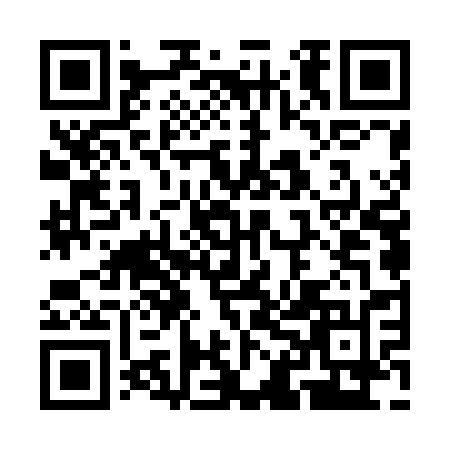 Ramadan times for Masaka, UgandaMon 11 Mar 2024 - Wed 10 Apr 2024High Latitude Method: NonePrayer Calculation Method: Muslim World LeagueAsar Calculation Method: ShafiPrayer times provided by https://www.salahtimes.comDateDayFajrSuhurSunriseDhuhrAsrIftarMaghribIsha11Mon5:515:517:001:034:097:067:068:1112Tue5:515:516:591:034:087:067:068:1113Wed5:505:506:591:034:077:067:068:1114Thu5:505:506:591:024:067:067:068:1015Fri5:505:506:591:024:057:057:058:1016Sat5:505:506:581:024:047:057:058:1017Sun5:495:496:581:014:037:057:058:0918Mon5:495:496:581:014:027:047:048:0919Tue5:495:496:581:014:017:047:048:0920Wed5:495:496:571:014:017:047:048:0821Thu5:485:486:571:004:027:037:038:0822Fri5:485:486:571:004:027:037:038:0823Sat5:485:486:561:004:037:037:038:0824Sun5:475:476:5612:594:037:037:038:0725Mon5:475:476:5612:594:047:027:028:0726Tue5:475:476:5612:594:047:027:028:0727Wed5:475:476:5512:584:047:027:028:0628Thu5:465:466:5512:584:057:017:018:0629Fri5:465:466:5512:584:057:017:018:0630Sat5:465:466:5412:584:057:017:018:0631Sun5:455:456:5412:574:067:007:008:051Mon5:455:456:5412:574:067:007:008:052Tue5:455:456:5312:574:067:007:008:053Wed5:445:446:5312:564:067:007:008:054Thu5:445:446:5312:564:076:596:598:045Fri5:445:446:5312:564:076:596:598:046Sat5:435:436:5212:564:076:596:598:047Sun5:435:436:5212:554:076:586:588:048Mon5:435:436:5212:554:086:586:588:039Tue5:425:426:5212:554:086:586:588:0310Wed5:425:426:5112:544:086:586:588:03